Friday, January 13	Arrival and Setup5:30 PM Come meet at the pavilion (weather permitting) or Rally Room for heavy hors d’oeuvres/potluck, socializing and games.  Please bring your own beverage and set-ups.Saturday, January 147:30-9:00 AM Breakfast Details to be provided.  .  9:00-5:30 PM Hang around and visit or for those wanting an outing here are some near attractions: Czech Stop (http://www.czechstop.net/) This popular stop right along I 35 (on the west side) in West, Texas has some of the best sausages and kolaches around, plus a store full of cool stuff.  I35, Exit 353Homestead Heritage 603 Dry Creek Road, Waco, TXAn Agrarian and craft-based community about 30 minutes south of Hillsboro (www.homesteadheritage.com).  The craft village includes pottery, blacksmithing, woodworking and fiber crafts, a grist mill, and a cheese cave.  There is also a café, General Store, Quilt Store, and food market.   Magnolia Market/Silos (www.magnolia.com) Founded by Johanna and Chip Gaines, of Fixer Upper fame.Some of the best cupcakes you have ever had, and a number of food trucks/trailers, with a sitting and strolling area, if the weather is nice.  Located at 601 Webster Ave, Waco, TX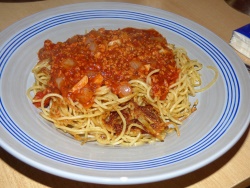 2:00 PM Pasta Making lessons in the Rally Room (tentative)5:30 PM Spaghetti Sauce Cook Off & Potluck supperHosted by Jenn Dice and Scott Graham.Prize awarded:  Best Meat Sauce & Best Marinara SauceEverybody is a judge for this one!!Sign up with Reservation hosts if you want to compete!To keep it easy and even the playing field, pasta will be provided to serve your sauce upon. Please bring your own beverage and set-ups.Those not competingPlease bring Salads, Garlic Bread, Parmesan Cheese, a side to share, or DesertSign up on the ACI website Guest List!Games in the Rally Room after dinner.Sunday, January 157:30-9:00 AM Shared Breakfast in the Rally Room.Departure at your leisure……or stay another night.Rally rate is $30 (subject to any annual rate changes) per night and includes full hook-ups.  Cash or Check only (made out to NTAC).  Give payment to Vickie Graham upon arrival.For Reservations:  	HOTC & ETLAC Members please call Vickie Graham at 210.347.8759 or email grahamvickiec@gmail.comNTxAC Members please call XXXXXXX email Airstream099Leadership@gmail.com Back again to NTAC and a respite from the weather!  Please join us for a “Joint Rally” with the North Texas Airstream Club (NTxAC), and East Texas Lakes Club, at the North Texas Airstream Community (NTAC)!Back again to NTAC and a respite from the weather!  Please join us for a “Joint Rally” with the North Texas Airstream Club (NTxAC), and East Texas Lakes Club, at the North Texas Airstream Community (NTAC)!Back again to NTAC and a respite from the weather!  Please join us for a “Joint Rally” with the North Texas Airstream Club (NTxAC), and East Texas Lakes Club, at the North Texas Airstream Community (NTAC)!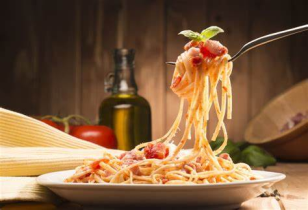 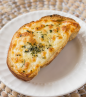 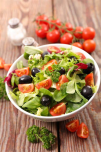 Cooks and Pasta Sauce Artists!! Bring your game for The Best Spaghetti “Sauce” Competition! 